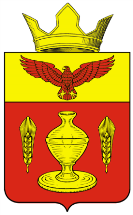 ВОЛГОГРАДСКАЯ ОБЛАСТЬПАЛЛАСОВКИЙ МУНИЦИПАЛЬНЫЙ РАЙОНАДМИНИСТРАЦИЯ ГОНЧАРОВСКОГО СЕЛЬСКОГО ПОСЕЛЕНИЯПОСТАНОВЛЕНИЕот  06 июня  2017 г.                                                                                     № 43Об утверждении схемы расположения земельногоучастка на кадастровом плане территории(34:23:100005)	Рассмотрев схему расположения земельного участка площадью 20 кв.м., имеющего адресный ориентир: Волгоградская область, Палласовский район, в 250 м. севернее х. Романенко, животноводческая точка № 1, дом 1,  вид разрешенного использования: «для размещения электролинии ВЛ-0,4 кВ», категория земель: «земли сельскохозяйственного назначения», на кадастровом плане территории (34:23:100005), руководствуясь ст. 11.10 Земельного кодекса РФ, Уставом Гончаровского сельского поселения Палласовского муниципального района Волгоградской области:ПОСТАНОВЛЯЮ:Утвердить прилагаемую схему расположения земельного участка площадью 20 кв.м., имеющего адресный ориентир: Волгоградская область Палласовский район, в 250 м. севернее х. Романенко, животноводческая точка № 1, дом 1 вид разрешенного использования: «для размещения электролинии ВЛ-0,4 кВ», категория земель: «земли сельскохозяйственного назначения», на кадастровом плане территории (34:23:100005).Администрации Гончаровского сельского поселения Палласовского муниципального района Волгоградской области направить в срок не более пяти рабочих дней со дня принятия данного постановления в федеральный орган исполнительной власти, уполномоченный в области государственного кадастрового учета недвижимого имущества и ведения государственного кадастра недвижимости, с приложением схемы расположения земельного участка.Срок действия настоящего постановления составляет два года.Контроль за исполнением настоящего постановления возложить на администрацию Гончаровского сельского поселения Палласовского муниципального района Волгоградской области.Глава Гончаровского сельского поселения                                                             К.У. Нуркатов рег: №43